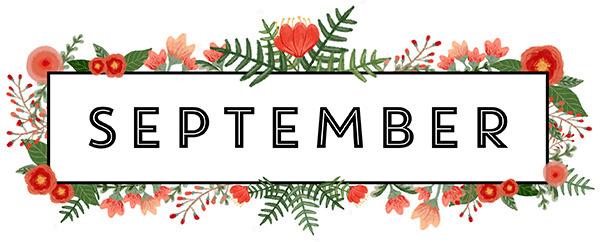 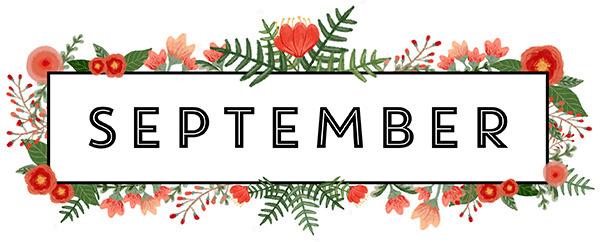 2022123Roast BeefMashed PotatoesveggiesBasa FishRoasted PotatoescoleslawKielkeFarmer Sausageveggies45678910Hot Beef SandwichFriesColeslawRanch ChickenRanch PotatoesCarrotsHam Mashed PotatoesApple SauceMix veggiesVealMashed PotatoesVeggiesHoney Garlic ChickenStir-fryRiceSloppy JoesFriesCucumber SaladPork ShopsMashed PotatoesGreen Beans11121314151617PancakesBaconFruitSausagePerogies w GravyVeggiesFried fishRiceCorn SaladRoast ChickenStuffing Mashed Potatoes w VeggiesChef SaladBig Bowl soupHamburger SteakMashed gravyveggiesHamScalloped PotatoesCarrots18192021222324Chicken LasagnaCesar SaladCreamy Garlic ShrimpRice with VeggiesChicken Cordon bleuMashed PotatoesVeggiesBeef StroganoffNoodlesPeasFarmer SausageBack BeansveggiesHam PineappleLoaded Baked PotatoesbeetsSalmon PattyRoast Potatoescarrots252627282930ChiliFresh BreadSaladChicken ParmesanNoodleGarlic BreadMushroom MeatballsMashed PotatoesGreen BeansFish BurgersFriesColeslawHawaiian Pork ChopsRiceVeggiesCurry Chicken thighsRoast PotatoesRoast Veggies